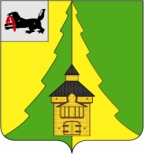                                     Российская Федерация	Иркутская область	Нижнеилимский муниципальный район	АДМИНИСТРАЦИЯ			РАСПОРЯЖЕНИЕОт «28»   09  2015 г. №428г. Железногорск-Илимский В связи с введением с 21.09.2015г. по 20.10.2015г. ограничения движения транспортных средств на автодороге Хребтовая-Новоилимск, нагрузка на ось которых превышает 6 тонн (постановление администрации Нижнеилимского муниципального района № 1044 от 11.09.2015г.):1. Утвердить место проведения весового контроля (площадку) 0-000 км автодороги Хребтовая-Новоилимск.2. Предложить директору Нижнеилимского филиала ОАО «Дорожная служба Иркутской области» А.Ю. Кондрашову организовать освещение площадки с установкой мачт и двух светильников в срок до 06.09.2015 года. 3. Предложить ведущему эксперту дорожного хозяйства Усть-Кутского отдела по инспектированию дорог В.А. Гусеву организовать весовой контроль транспортных средств с использованием весов Усть-Кутского отдела дорожного хозяйства с 06.10.2015г. по 20.10.2015г. 4. Предложить начальнику ГИБДД по Нижнеилимскому району И.Н. Кректунову выделение инспекторов ГИБДД для работы на передвижном пункте весового контроля транспортных средств в круглосуточном режиме с 06.10.2015г. по 20.10.2015г. 5. Контроль за исполнением данного распоряжения возложить на заместителя мэра района по жилищной политике, энергетике, градостроительству, транспорту и связи Цвейгарта В.В.  Мэр района     						                            М.С. РомановРассылка: в дело-2; отдел ЖКХ, Т и С, пресс служба, ОМВД России по Нижнеилимскому району, ГИБДД, Нижнеилимский филиал ОАО «ДСИО», Дирекция дорог Иркутской области, зам. мэра В.В. Цвейгарт. В.Н. Каретников т. 3-22-84«Об организации весовогоконтроля транспортных средствна автодороге Хребтовая-Новоилимск»